Amnesty International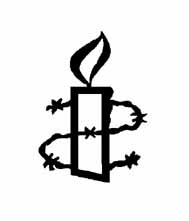 Blackheath and GreenwichNewsletter December 2014Group Meeting 09.12.2014RefreshmentsIntroductions were dispensed with as we all knew each other.Campaign updates. Graham is going to attend a meeting at Parliament on Dec 10th focussing on cases in the Write for Rights campaign who have been tortured. He will be speaking about Liu Ping and MPs and Lords will be requested to sign a giant greetings card. There is a workshop at the HRAC on 14 Feb about effective campaigning. Graham will attend. Others welcome.London group meeting. Simon and Rachel put the date in their diaries.Book sale feedback. David W-W thanked all for their hard work. Almost £3000 was raised. Decision about donation to church postponed pending recommendation from treasurer.Improvements to publicity were suggested: New poster. Banner in Blackheath village, Real London blog etc. For Nov. sale website should politely decline book donations Amanda has made useful contact with Goldsmiths students’ union who will give publicity to any future sales.Half price all day reasonably successful. Major problem of skip full of left over books despite major efforts. Should we buy a credit card machine?Greenwich Market Write for Rights. 71 cards signed by public. Graham had to work very hard to get enough people to cover all day. Perhaps 1.1/2 hour slots would help. Three people on duty the ideal. Windy so stones needed to weigh down cards and leaflets. David W-W to purchase clips as used by professional stall holders. David W-W thanked all those who helped.Winter Social January 24th 7.00pm onwards at Sheelagh Vouillemin’s , 139 Lee Park. Please bring food and drink.Letter Writing. Next session Jan. 27th at Greenwich Picture House.To avoid duplication those preparing letters should email whole group with name of person being written about and their country.Many more cards were signed and refreshments consumed.AOB. Ken drew group’s attention to Guardian article ‘The case against human rights’. Peter has circulated web link. http://www.theguardian.com/news/2014/dec/04/-sp-case-against-human-rightsAgenda items to carry forward to January 2015Book Sales 2015? Deputies and information sharingContact with other groups: Goldsmiths, University of GreenwichMeeting formatFUTURE EVENTS 2014 and 201512 December: WFR, St James’ Church, Muswell Hill, London N10 3DB,  12-3:30pm (AI groups Hornsey and Wood Green, Enfield and Barnet)13 December: Saturday, 13 December from 12pm at Tandis Restaurant (73 Haverstock Hill, Chalk Farm, NW3 4SL) from 12pm onwards18 December: Carol Singing at Turnpike Lane Station (Piccadilly Line), 5-7pm – song sheets and musical accompaniment provided, seasonal refreshments at 17 Goring Road N11 2BU (AI groups Hornsey and Wood Green, Enfield and Barnet)13 January: 7:30pm Group Monthly Meeting17 January HRAC 11-4.00pm Asylum seekers and refugees.24 January: AIBG Winter Social at Sheelagh’s27 January: 8pm Letter Writing: 180 Greenwich High Rd, Greenwich, SE10 8NN10 February: 7:30pm Group Monthly Meeting24 February: 8pm Letter Writing: 180 Greenwich High Rd, Greenwich, SE10 8NNGroup Meetings: Second Tuesday every month (apart from June) at 7.30pm in the crypt of St. Margaret’s Church, Lee Terrace, SE13 5DLLetter writing evenings:  Fourth Tuesday every month (apart from December) 8pm in the bar (1st floor) at Greenwich Picturehouse, Greenwich High Road, SE10 8NNHuman Rights Action Centre (HRAC): 17–25 New Inn Yard, London EC2A 3EA; for any official events please register via the website at www.amnesty.org.uk or tel: 020 7033 1675Email List: aibg@googlegroups.com (posts to all subscribed members)Website: www2.amnesty.org.uk/groups/blackheath-and-greenwich AIBG ContactsAIBG ContactsAIBG ContactsAIBG ContactsPosition Name Phone E-mailChair David Webbe-Wood020 8244 0995david.webbe-wood@ntlworld.com Secretary (enquiries contact)Rachel Errington0208 852 0048rerrington852@btinternet.com TreasurerKristina Blagojevich020 8305 1105kristina@wyndcliff.demon.co.ukPress and Social MediacoordinatorSimon Wareaibgsocialmedia@gmail.comAIBG WebsiteDavid Webbe-Wood & Simon Waredavid.webbe-wood@ntlworld.comaibgsocialmedia@gmail.comLondon Region Representative Rachel ErringtonSimon Warererrington852@btinternet.comNewsletterRotating:    Ken Ryder, Ann Hillary, Brigitte Hurrell,Roger Hardwick020 8856 5377020 8853 3405020 8852 5225anneliz.hillary@btinternet.combhchurrell@tiscali.co.ukroger2543@aol.com